Kulino -  príprava obeda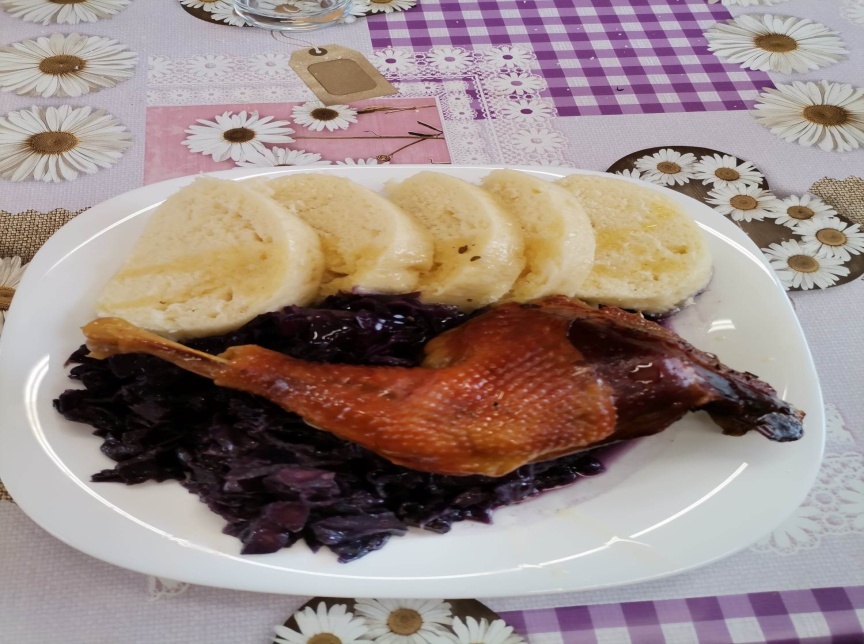 Gazdovský dvor nám okrem potešenia z chovu zvierat a nových prírastkov prináša aj chutné  benefity vo forme domácich vajec či  kuracinky a inej hydine. Na pečenej kačke,  kohútovi a dusenej červenej kapuste si pochutnali nielen PSS ktorí sa o zvieratá starajú, ale aj ich kamaráti.  